                                                                                             Моє ім’я:   ___________________________Americká volba prezidentaАмериканські президентські вибориPracovní list vede žáky k získání povědomí o složitosti a průběhu amerických prezidentských voleb a k porovnání amerického a českého systému.Pracovní list je určen pro žáky 2. stupně ZŠ i SŠ a je součástí námětu Prezidentská volba v zahraničí. Žák potřebuje psací potřeby, výtisk pracovního listu a přístup k internetu. Робочий лист допомагає учням отримати уявлення про складність та перебіг президентських виборів у США та порівняти американську та чеську системи. Робочий лист призначений для учнів 2-го ступня початкової та середньої школи та є складовою теми "Президентські вибори за кордоном". Учню необхідні канцелярське приладдя, копія робочого листа та доступ до Інтернету.Volební systém při volbě prezidenta USA Виборча система на виборах президента США ________________________________________________Uveď, jak a prostřednictvím koho je volen prezident ve Spojených státech amerických.1. Вкажіть, як і ким обирається президент Сполучених Штатів Америки.……………………………………………………………………………………………………………………Platí následující tvrzení? Čím je stát v USA lidnatější, tím více hlasů kandidát získává.2. Чи вірне наступне твердження? Чим густонаселеніший штат США, тим більше голосів отримує кандидат.ANO x NEТАК х НІVlastními slovy vysvětli, co znamená označení „swing states“ a uveď příklad.3. Своїми словами поясніть, що означає термін «swing states», і наведіть приклад.…………………………………………………………………………………………………………………………………………………………………………………………………………………………………………Na internetu vyhledej bližší popis průběhu sčítání hlasů v USA a pak se ve skupině (případně dvojici) i s pomocí videa pokuste vysvětlit, proč se v roce 2016 nestala prezidentkou USA Hilary Clinton, i přestože obdržela více hlasů než Donald Trump. 4. Знайдіть в Інтернеті більш детальний опис процесу підрахунку голосів у США, а потім у групі (або в парі) за допомогою відео спробуйте пояснити, чому Хіларі Клінтон не стала президентом США у 2016 році, хоча вона отримала більше голосів, ніж Дональд Трамп.………………………………………………………………………………………………………………………………………………………………………………………………………………………………………………………………………………………………………………………………………………………………………………………………………………………………………………………………………………………………………………………………………………………………………………………………………………………………………………………………………………………………………………………………………………………………………………………………………………………………………………………………………………………………………………………………………………………………………… Uveď výhody a nevýhody amerického volebního systému.6. Наведи переваги та недоліки американської виборчої системи.Do Vennových diagramů zaznač specifické znaky amerického a českého prezidentského volebního systému a do jejich průniku zapiš znaky společné.5. Відзначте особливості американської та чеської систем президентських виборів на діаграмах Венна та запишіть спільні риси на їхньому перетині.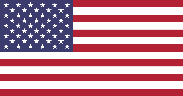 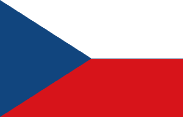 Co jsem se touto aktivitou naučil/a:Чого я навчився(лася) з цього заняття:…………………………………………………………………………………………………………………………………………………………………………………………………………………………………………………………………………………………………………………………………………………………………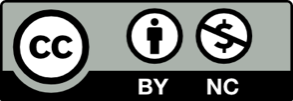 +-